Framework Schedule 6 (Order Form Template and Call-Off Schedules)Order FormCALL-OFF REFERENCE:	PNC OPEN SYSTEMS BACKUP SOFTWARE(NETWORKER) LICENSE RENEWALTHE BUYER:	Home Office, Hendon Data Centre,BUYER ADDRESS	1 Peel Square, Aerodrome Road, London NW9 5JETHE SUPPLIER:	Computacenter (UK) LtdSUPPLIER ADDRESS:	REDACTEDREGISTRATION NUMBER:	         REDACTEDDUNS NUMBER:                          REDACTEDAPPLICABLE FRAMEWORK CONTRACTThis Order Form is for the provision of the Call-Off Deliverables and dated 06/05/2021. It’s issued under the Framework Contract with the reference number RM6068 for the provision of Technology Products and Associated Services.CALL-OFF LOT(S):o Lot 3: Software and Associated ServicesCALL-OFF INCORPORATED TERMSThe following documents are incorporated into this Call-Off Contract. Where numbers are missing we are not using those schedules. If the documents conflict, the following order of precedence applies:This Order Form including the Call-Off Special Terms and Call-Off Special Schedules.Joint Schedule 1(Definitions and Interpretation) RM6068The following Schedules in equal order of precedence:Joint Schedules for RM6068Joint Schedule 2 (Variation Form)Joint Schedule 3 (Insurance Requirements)Joint Schedule 4 (Commercially Sensitive Information)CCS Core Terms (version 3.0.6)Joint Schedule 5 (Corporate Social Responsibility) RM6068No other Supplier terms are part of the Call-Off Contract. That includes any terms written on the back of, added to this Order Form, or presented at the time of delivery.CALL-OFF SPECIAL TERMSThe following Special Terms are incorporated into this Call-Off Contract:Special Term 1: Third party software (if any) shall be licensed subject to the third party licensor’s standard license terms which shall govern the supply, the Customer’s use of and obligations relating to the software in their entirety and which shall prevail in the event of any conflict with the terms and conditions of this Call-Off Contract.Special Term 2: Third party services (if any) shall be supplied subject to the applicable third party’s standard service terms.Special Term 3: REDACTEDCALL-OFF START DATE:	04/05/2021CALL-OFF EXPIRY DATE:	03/05/2022CALL-OFF INITIAL PERIOD:	One (1) Year CALL-OFF OPTIONAL EXTENSIONPERIOD:	One (1) YearCALL-OFF DELIVERABLES1. THE REQUIREMENTThe licences are required for one year and the renewal is required to run from 04/05/2021 to 03/05/2022LOCATION FOR DELIVERYHendon Data Centre 1 Peel Square Aerodrome Road LondonNW9 5JETitle to Goods is transferred to the Customer on payment to the Supplier in full (save in respect of software where title to the same shall remain at all times with the relevant licensor).DATES FOR DELIVERY OF THE DELIVERABLESThe requirement is to be delivered by 31/05/2021TESTING OF DELIVERABLESNoneWARRANTY PERIODThe warranty period for the purposes of Clause 3.1.2 of the Core Terms shall be the duration of any guarantee or warranty period the Supplier has received from the third party manufacturer or supplier.MAXIMUM LIABILITYEach Party's total aggregate liability in each Contract Year under this Call-Off Contract (whether in tort, contract or otherwise) is no more than the lower of £5 million or 125% of the Estimated Yearly Charges.The Estimated Year 1 Charges used to calculate liability in the first Contract Year is£102,558.96 Excl VAT. Estimated Charges in the first 12 months of the Contract.CALL-OFF CHARGESAs per the below Table-REDACTED£102,558.96 Excl VAT the Charges for the DeliverablesThe Charges will not be impacted by any change to the Framework Prices. The Charges can only be changed by agreement in writing between the Buyer and the Supplier because of a Specific Change in Law or Benchmarking using Call-Off Schedule 16 (Benchmarking) where this is used.REIMBURSABLE EXPENSESNonePAYMENT METHODMethod of payment: BACSBefore payment can be considered, each invoice MUST state a valid PO a number as issued by the Authority.Invoice should include a detailed elemental breakdown of work completed and the associated costs.Payment will be made 30 days following receipt of a correctly submitted invoice. The Authority will raise a purchase order on award of the contract.The Supplier shall submit invoices directly to the billing address as per the Customer’s order. The Supplier shall invoice the Customer for Goods on dispatch. The Supplier shall invoice the Services as per Supplier’s quotation.BACS payment method on presentation of valid invoices with Authorities Purchase Order number and Contract Reference REDACTEDBUYER’S INVOICE ADDRESS:Home Office Shared Service Centre HO Box 5015NewportGwent NP20 9BBBUYER’S AUTHORISED REPRESENTATIVESteve Butler Commercial Managerstephencharles.butler1@homeoffice.gov.uk Home Office Commercial Directorate Southern HouseWellesley Grove Croydon CR0 1XGBUYER’S ENVIRONMENTAL POLICYNot applicable for standard supply transactions.BUYER’S SECURITY POLICYNot applicable for standard supply transactions.SUPPLIER’S AUTHORISED REPRESENTATIVE  REDACTEDSUPPLIER’S CONTRACT MANAGER  REDACTEDKEY STAFFN/AKEY SUBCONTRACTOR(S)N/ACOMMERCIALLY SENSITIVE INFORMATIONREDACTEDSERVICE CREDITSNot applicableADDITIONAL INSURANCESNot applicableGUARANTEENot applicableSOCIAL VALUE COMMITMENTNot applicableSerial NumberHWIdentifierModel Numb erModel Descriptio nSupport OptionQT YFamilyRenewa l      Covera ge Start DateRenewa l      Covera ge End DateInstall at Party NumberContract NumberAEM IDProduct Type21996634NETWORK ER456-103-178NW SOURCE CAP DATAZONE ENABLER=IAPROSUPPORT W/NBD-SOFTWARE SUPPORT1LEGATO04-MAY-2103-MAY-221003865251310598888BR21996634SOFTWARE22139849NETWORK ER456-112-981NW 9.2+ SOURCE CAP 1TB LIC 0-10TB=CAPROSUPPORT W/NBD- SOFTWARE SUPPORT80NETWORKER04-MAY-2103-MAY-222253537310598888BR22139849SOFTWAREFor and on behalf of the Supplier:For and on behalf of the Supplier:For and on behalf of the Buyer:For and on behalf of the Buyer:Signature:REDACTEDSignature: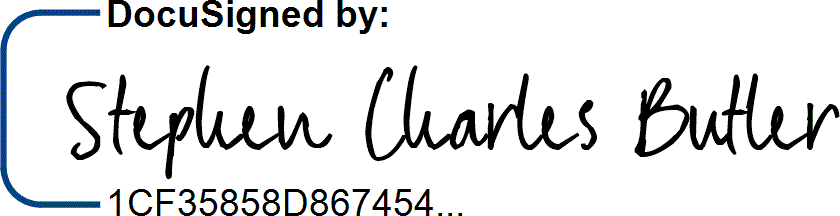 Name:REDACTEDName:Stephen Charles ButlerRole:REDACTEDRole:Commercial LeadDate:REDACTEDDate:19 May 2021 | 11:16 BST